Camden Public School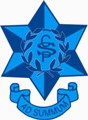 27 January 2023Stage 3 Sport and Recreation Camp: Milson IslandDear Parents/Caregivers,URGENTThere has been a change of date for the camp from the note previously distributed. As a result we need you to complete a new permission note by Friday 3 February 2023.Milson Island Sport and Recreation Camp is on Monday 6 March to Wednesday 8 March 2023 (Week 7 Term 1). Payment
The total cost of the camp is $440.00 and covers coach travel to and from the camp, ferry transport, accommodation, activities and meals. Any remaining balance must be finalised by Friday 3 February 2023.ActivitiesActivities planned during the camp may include a challenge rope course, flying fox, archery, kayaking and swimming. These activities are conducted by qualified staff members. Please indicate your child’s level of swimming ability on the attached permission note.Departure from school: Please meet staff under the COLA at 6.30am on Monday 6 March.Arrival back to school: Students are expected back at school at approximately 3:45pm on Wednesday 8 March and can be picked up on their return.  A Compass message will be sent out to update parents and caregivers on the day regarding our estimated arrival time.Medication:
Should your child require medication to be administered whilst at camp, the medication will need to be given to the teacher on the morning of camp in a blister pack from the chemist with your child’s name and instructions.  Attached to this note is An Authority to Administer Medication form. If your child should need to take any form of medication whilst on camp, please ensure this form is filled out, signed and given to the teacher along with the medication that your child will require on the morning of the camp.Parent information link 
Please refer to the following link from Milson Island that provides important information regarding this camp.https://www.sport.nsw.gov.au/sport-and-recreation-centres/school-camps/parent-information-school-camps
Kind regards,Ms Leigh Price			             Mrs Melissa RyanStage 3 Camp Coordinator     	Relieving PrincipalCamden Public SchoolStage 3 Sport and Recreation Camp: Milson Island - Permission slip.I give permission for my child_____________________________________of class_________ to attend the Milson Island Camp on Monday 6 March to Wednesday 8 March 2023.  I understand that students will travel to and from the venue by both coach and ferry. I give permission to participate in all activities during the camp.My child’s swimming ability is:            Non swimmer             Weak                      CompetentMy child has the following medical condition/s and will require the medication listed below to be taken to the camp:-_____________________________________________________________________________________________________________________________________________________________________________________________________________________________________________________________________Payment:I enclose __________________ in payment. Please indicate payment method below:-  Cash    Cheque       Eftpos      POP Payment – Receipt No: ____________________________Signed:________________________________________________________ Date:__________________          	Parent /CaregiverCamden Public SchoolCODE OF CONDUCTDear Parents,Please discuss with your child their responsibilities regarding expected behaviour prior to and whilst on the excursion and sign this form.Dear Students,Please read and take note of the responsibilities you have regarding expected behaviour prior to and whilst on the excursion to Milson Island.Students, please tick each statement and sign this form to show you have read and understood the Code of Behaviour.Return this sheet to the school office along with the Permission Note and Medical note by Friday 3 February 2023 if you have not already done so.My behaviour (class and playground) prior to this excursion will be the highest standard; following our school   rules – Be safe. Be fair. Be a learner.I understand I may be excluded from this excursion if my behaviour is deemed unsatisfactory.My behaviour whilst on the excursion will be the highest standard; following our school rules –Be safe. Be fair. Be a learner.I will be cooperative and trustworthy.I will listen and follow instructions from the bus driver, staff of venues and teachers.I will be kind and considerate towards others.I will be responsible for my belongings.I will display respect and maturity at the venues we visit.I will use the equipment and facilities at each venue properly.I will not bring a mobile phone to the excursion.STUDENT NAME _______________________________________________CLASS:________________________	STUDENT SIGNATURE: _________________________________                         DATE: __________________________	PARENT SIGNATURE: __________________________________________ DATE: _______________________________Urgent information
In order to attend the camp, it is a requirement that parents/carers complete an online registration for their child. This must be completed no later than Friday 3rd February 2023 and can be accessed at the following link:
https://officeofsport.ungerboeck.com/prod/emc00/register.aspx?eid=cE1qc2E5NUVrQnlqbGJ0VFZtQmJPZz090